桃園勞工教育大樓上課教室交通位置圖場所名稱桃園勞工教育大樓地    址桃園市桃園區民生路650號交通圖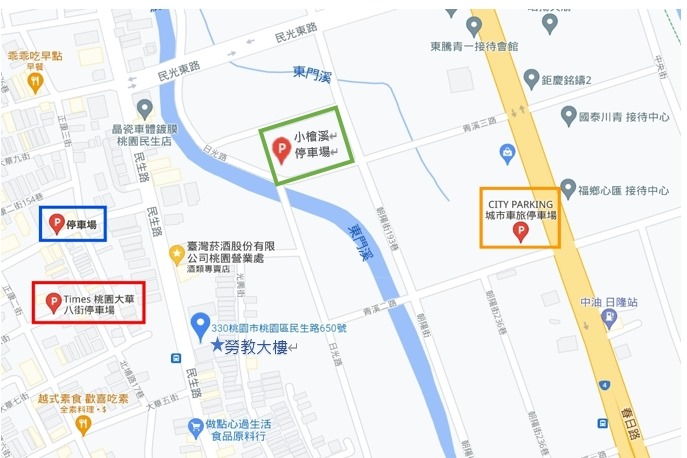 【台鐵】◎桃園火車站步行約2分鐘至今日飯店→搭乘桃園客運5014號公車→捷運山鼻站上車→臺灣菸酒公司站下車→步行約1分鐘→勞教大樓。◎今日飯店搭乘指南客運106號公車→臺灣菸酒公司下車→步行約1分鐘→勞教大樓。【高鐵】由高鐵桃園站搭公車今日飯店搭乘指南客運106號公車→臺灣菸酒公司下車→步行約1分鐘→勞教大樓。【公車】搭車至桃園火車站 → 走萬壽路三段往大同路前進 → 走重慶路 → 在復興路右轉 → 於今日飯店可選擇搭乘106、5014、5016、5059號公車或客運於北門口下車 → 往西北走民生路朝北興街步行約450公尺。【自行開車】◎國道一號於49-桃園 號出口下交流道，往桃園方向行駛 → 走台4線高架/新南路二段/台4線 → 經過五洲鋁門窗(道路右側)後靠右行駛 → 於民生路左轉 → 持續直行。【周邊停車場資訊】附近有多處收費停車場。【台鐵】◎桃園火車站步行約2分鐘至今日飯店→搭乘桃園客運5014號公車→捷運山鼻站上車→臺灣菸酒公司站下車→步行約1分鐘→勞教大樓。◎今日飯店搭乘指南客運106號公車→臺灣菸酒公司下車→步行約1分鐘→勞教大樓。【高鐵】由高鐵桃園站搭公車今日飯店搭乘指南客運106號公車→臺灣菸酒公司下車→步行約1分鐘→勞教大樓。【公車】搭車至桃園火車站 → 走萬壽路三段往大同路前進 → 走重慶路 → 在復興路右轉 → 於今日飯店可選擇搭乘106、5014、5016、5059號公車或客運於北門口下車 → 往西北走民生路朝北興街步行約450公尺。【自行開車】◎國道一號於49-桃園 號出口下交流道，往桃園方向行駛 → 走台4線高架/新南路二段/台4線 → 經過五洲鋁門窗(道路右側)後靠右行駛 → 於民生路左轉 → 持續直行。【周邊停車場資訊】附近有多處收費停車場。